________________________________________(ime i prezime / tvrtka podnositelja zahtjeva)________________________________________(adresa)________________________________________(OIB; obvezno polje!)________________________________________(kontakt-broj, e-mail adresa)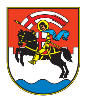 GRAD ZADARUpravni odjel za prostorno uređenje i graditeljstvoOdsjek za provedbu dokumenata prostornog uređenja i gradnjeZAHTJEVza izdavanje rješenja o izmjeni i/ili dopuni građevinske dozvoleMolim da se, temeljem Zakona o gradnji (NN 153/13, 20/17, 39/19, 125/19),građevinska dozvola KLASA: _______________________________ URBROJ: _____________________,od  dana _____________________, __________godine,koja je postala izvršna – pravomoćna dana _____________________, __________ godine,kojom je odobrena gradnja na katastarskoj čestici  ___________________ u katastarskoj općini ________,(zaokružiti broj):1. izmijeni u vezi promjene imena, odnosno tvrtke investitora:ime/tvrtka: ____________________________________________________________________________adresa/sjedište: ________________________________________________________________________OIB:  _________________________________________________________________________________2. izmijeni u pogledu izmjene glavnog projekta 3. dopuni u pogledu dopune glavnog projekta4. izmijeni i dopuni u pogledu izmjene i dopune glavnog projekta5. ukine6. poništiZahtjevu prilažem:1. presliku teksta izvršne/pravomoćne građevinske dozvole2. odgovarajuće akte koji se prilažu zahtjevu za izdavanje građevinske dozvole, a ovisno o vrsti izmjene i/ili dopune građevinske dozvole3. dokaz pravnog interesa za zahtijevanje izmjene i/ili dopune građevinske dozvole, odnosno njeno ukidanje ili poništavanje   4. upravnu pristojbu Tar. br. 1. i 2. (2,65 €) + (6,64 €)  = (9,29 €) ili 70 kn(Napomena: Za podneske koje stranke upućuju elektroničkim putem u sustavu e-Građani potrebno je dostaviti samo upravnu pristojbu po Tarifnom broju 2. u iznosu 50 kn (6,64 €))Uplata upravne pristojbe može se izvršiti državnim biljezima, općom uplatnicom (gotovinski nalog) ili putem internetskog bankarstva (bezgotovinski nalog) izravno na sljedeći račun: IBAN HR1210010051863000160, model HR64, a u pozivu na broj potrebno je naznačiti: 5002-35724-OIB.Opis plaćanja: ime podnositelja, namjena uplate prema vrsti zahtjeva/k.č. i k.o.Potvrdu o izvršenoj transakciji dostaviti na e-mail: pisarnica@grad-zadar.hr.U Zadru, _________________________________.______________________________(potpis)